BIBLIOTHÈQUE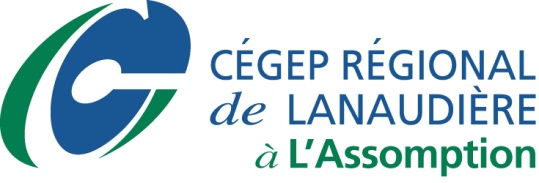 ACQUISITION DE DOCUMENTSAutres : _________________________	Si l’acquisition est destinée à la bibliothèque, merci de transmettre ce formulaire par courriel à Sophie Leduc à l’adresse suivante : sophie.leduc@cegep-lanaudiere.qc.ca.Si l’acquisition est destinée à votre département ou service, merci de transmettre ce formulaire par courriel à votre coordonnateur (re) ou adjoint-e responsable qui le fera parvenir à  sophie.leduc@cegep-lanaudiere.qc.ca	. À compléter par l’adjoint-e : Poste budgétaire :Nom du demandeur :  Nom du demandeur :  Nom du demandeur :  Nom du demandeur :  Département :Département :Département :Département :Nom du coordonnateur : Nom du coordonnateur : Nom du coordonnateur : Nom du coordonnateur : Date : Date : Date : Date : QuantitéTitreAuteurEditionEditionIsbnPrix